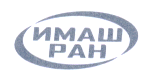 Федеральное государственное бюджетное учреждение наукиИнститут машиноведения им. А.А. Благонравова Российской академии наук(ИМАШ РАН)ПРИКАЗ17 апреля 2020 года					                                            №   25Москва Об объявлении конкурса на замещение должностей научных работниковДля замещения должностей научных работников Института в соответствии с приказом Министерства образования и науки РФ от 02 сентября 2015 г. № 937 ПРИКАЗЫВАЮ:1. Объявить конкурс на следующие должности:2. Заведующему отделом научно-технической информации, пропаганды и выставок обеспечить в установленном порядке размещение объявлений на официальном сайте Института.3. Секретарю конкурсной комиссии в установленные сроки организовать контроль подачи заявок претендентов для рассмотрения и обеспечить работу конкурсной комиссии в соответствии с Положением о ней.4. Контроль за исполнения приказа оставляю за собой.Директор Института д.т.н.                                                                                                    В.А. ГлазуновРассылка: 1 экз. в дело, копии в отдел кадров, заведующему отделом научно-технической информации, пропаганды и выставок, секретарю конкурсной комиссии.Демидова С.И.(495) 624 7063№п/пНаименование должностиНаименование подразделенияДата окончания приема заявок для участия в конкурсеДатапроведения конкурса1Главный научный сотрудникЛаборатория моделирования повреждений и разрушений машин 22.06.202025.06.20202Главный научный сотрудникЛаборатория теории механизмов и структуры машин22.06.202025.06.2020